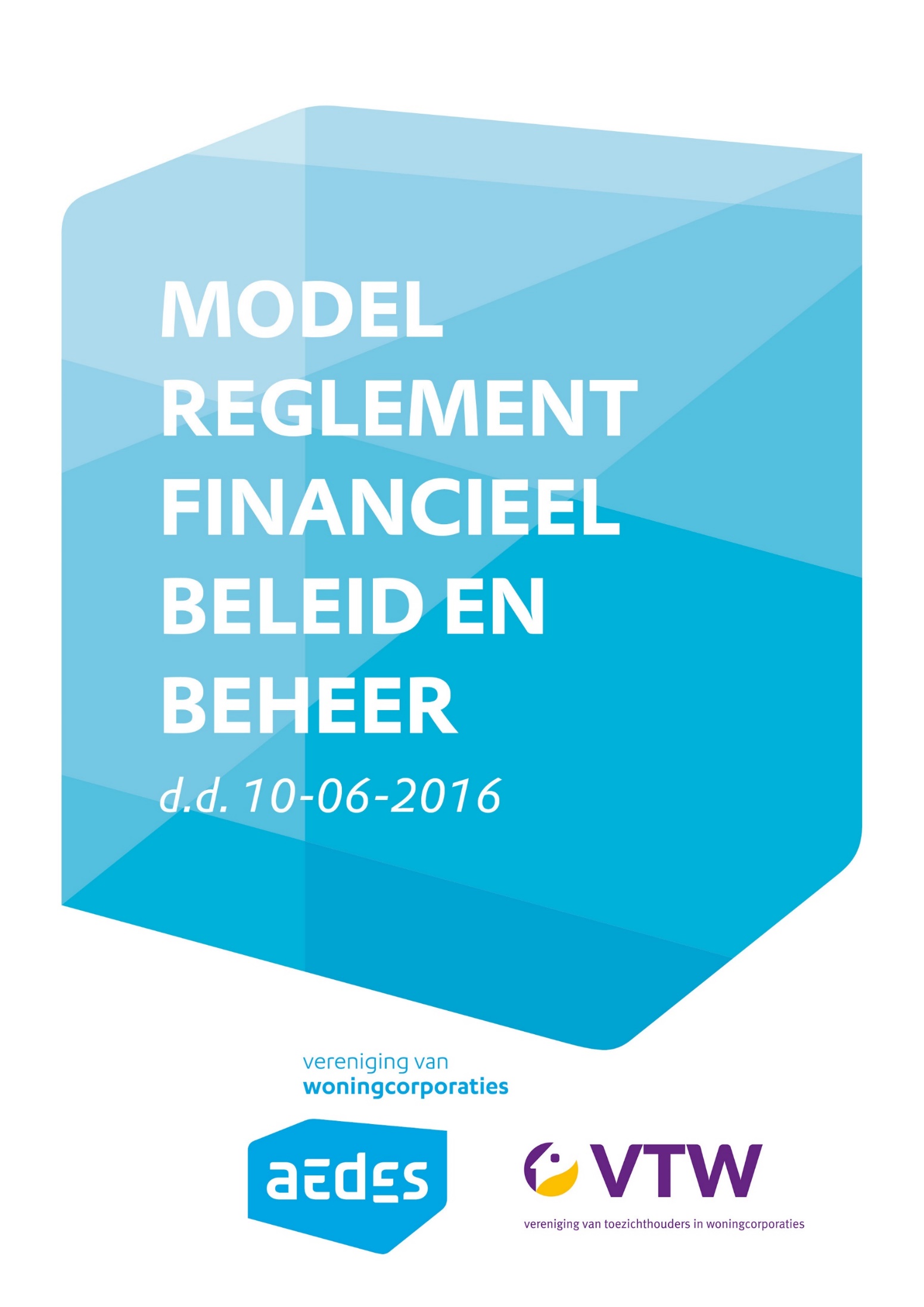 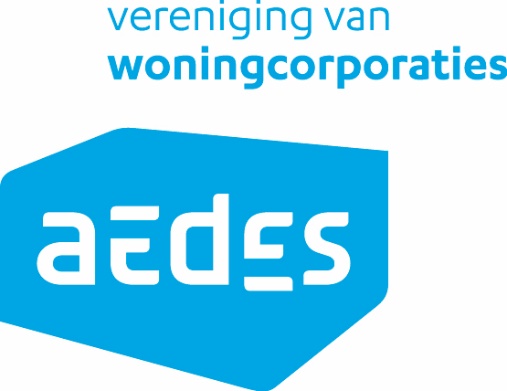 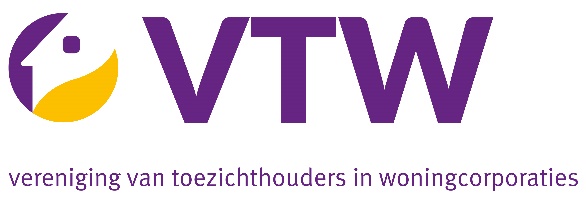 Model Reglement Financieel Beleid en Beheerd.d. 10-06-2016Aedes vereniging van woningcorporatiesPublicatiesPostbus 29121, 2509 AC Den Haag088 233 37 00E-mail publicaties@aedes.nlMODEL REGLEMENT FINANCIEEL BELEID EN BEHEER(d.d. 10 juni 2016)Status:Vastgesteld door het Bestuur d.d.: Goedgekeurd door de RvC d.d.:Goedgekeurd door de Autoriteit woningcorporaties    d.d.:InleidingCorporatie xxx is een Toegelaten instelling (T.i.) op basis van Hoofdstuk IV, artikel 19 en volgende van de Woningwet. Artikel 55a van de Woningwet bepaalt dat corporatie XXX een reglement financieel beleid en beheer opstelt teneinde inzichtelijk te maken op welke wijze zij haar financiële continuïteit borgt.In het Besluit Toegelaten instellingen Volkshuisvesting (hierna: BTiV) en de ministeriële regeling toegelaten instellingen volkshuisvesting 2015 (hierna: regeling) zijn nadere eisen gesteld aan dit reglement. De eisen die aan het reglement van corporatie XXX zijn gesteld hebben onder meer betrekking op de uitgangspunten van het financieel beleid en beheer, de organisatie en jaarlijkse monitoring en de betrokkenheid van het intern toezicht op het beheer. Ook worden regels gesteld voor beleggingen en derivaten. Corporatie XXX zorgt er voor dat het reglement financieel beleid en beheer actueel blijft, dat het een feitelijke beschrijving van de processen is en dat zij na ziet toe op de naleving daarvan. De corporatie dient inzichtelijk te maken hoe zij de actualiteit van het reglement geborgd heeft. Corporatie xxx heeft elementen van het reglement die periodiek herziening vereisen, zoals parametrisering en jaarlijkse aanpassing van streefwaarden, niet opgenomen in het reglement financieel beleid en beheer zelf. Deze worden in de vorm van verwijzingen in dit reglement naar het desbetreffende document weergegeven. Hiermee voorkomt corporatie XXX dat het reglement jaarlijks moet worden voorgelegd aan de Autoriteit woningcorporaties (Aw).Indien corporatie XXX tussentijds merkt dat ze haar streefwaarden onvoldoende kan halen en mogelijk de financiële continuïteit in gevaar komt, dan zal ze dit conform artikel 29 Woningwet terstond aan de Aw melden.De goedkeuring door de Aw is de (formele) toetsing dat het reglement financieel beleid en beheer in opzet aan de wettelijke kaders voldoet. Naleving en werking van het reglement zal de Aw in een later stadium bij de uitoefening van zijn toezicht toetsen. Algemene toelichting bij het beoordelingskaderDe voorwaarden die zijn gesteld aan de inhoud van het reglement zijn opgenomen in de artikelen 14 en 103 tot en met 108 van de BTiV en 41 tot en met 46 van de regeling.De Aw heeft bij het opstellen van het toezicht- en beoordelingskader geconstateerd dat de hierboven genoemde regelgeving bij een strikte interpretatie van de bepalingen beperkingen oplegt aan de werkingsduur van het reglement onder andere door verwijzing naar tijdgebonden documenten, zoals bijvoorbeeld een meerjarenbegroting. Omdat dit door de wetgever niet is bedoeld, is dit reglement zodanig opgesteld dat het in beginsel een permanente geldigheid en werkingsduur heeft.Elke corporatie moet ervoor zorgen dat het reglement financieel beleid en beheer actueel blijft. Het reglement is enerzijds een omschrijving van de werkwijze, anderzijds is in het reglement vastgelegd hoe wordt toegezien op de werkwijze. De extern accountant zal ook op de naleving van het regelement moeten toezien.Status van het Reglement financieel beleid en beheerHet reglement financieel beleid en beheer is getoetst aan de wettelijke bepalingen zoals  opgenomen in de Woningwet (artikel 29, artikel 55a), het BTiV (artikelen 103 tot en met 108) en regeling (artikel 41 tot en met 46). Conform BTiV artikel 103 heeft het bestuur geconstateerd dat dit reglement voldoet aan de wettelijke bepalingen en heeft het op xxx voorgelegd ter goedkeuring aan de RvC. De RvC heeft het d.d. xxx goedgekeurd.Op grond van artikel 14 van de BTIV maakt corporatie XXX in het reglement financieel beheer en beleid inzichtelijk welke feiten, omstandigheden en bepalingen afzonderlijk betrekking hebben op hetzij haar daeb-tak, hetzij haar niet-daeb-tak, hetzij haar gehele organisatie. De bepalingen, opgenomen in het reglement financieel beleid en beheer hebben in principe betrekking op de gehele organisatie (dus zowel de daeb-tak alsook de niet daeb-tak), tenzij er expliciet wordt vermeld dat hier van wordt afgeweken. Doelstellingen financieel beleid en beheerConform BTiV  artikel 104 lid 2 sub a zijn de doelstellingen van het financiële beleid en beheer van corporatie XXX ondersteunend aan de realisatie van de volkshuisvestelijke doelstellingen en financiële continuïteit. De financiële continuïteit van corporatie XXX wordt in samenhang met de verbonden ondernemingen (concreet namen benoemen) beschouwd.Reikwijdte reglement financieel beleid en beheerHet reglement financieel beleid en beheer van corporatie XXX heeft mede betrekking op verbonden ondernemingen.Bij corporatie XXX betreft de volgende verbonden ondernemingen (concrete namen noemen).MeerJarenBegroting (MJB)Corporatie XXX en de verbonden ondernemingen (concreet namen benoemen) stellen jaarlijks een Meerjarenbegroting (MJB) op voor ten minste vijf jaar volgend op het laatst afgesloten boekjaar, conform BTiV artikel 104 lid 2 sub b. De meest actuele MJB van corporatie XXX betreft document (concreet titel document benoemen) en deze is goedgekeurd door de RvC. Alleen voor de initiële goedkeuring van dit reglement stuurt corporatie XXX de meest actuele en door de RvC goedgekeurde MJB aan de Aw toe. (hier kan de corporatie ook weer het document, genoemd in de vorige zin, opnemen).Streefwaarden en prestatieindicatorenCorporatie XXX neemt in de MJB tevens voor ten minste vijf jaar volgend op het laatst afgesloten boekjaar, streefwaarden en prestatie-indicatoren op, die betrekking hebben op de in die jaren te verwachte financiële situatie en financiële risico’s, conform BTiV artikel 104 lid 2 sub c. De minimale streefwaarden (Toelichting: Dit gaat dit over de minimum waarden die de corporatie stelt, dus de ondergrens die wordt gehanteerd bij bijvoorbeeld de ICR moet minimaal gelijk zijn aan het minimum dat WSW en Aw stellen) uit de MJB sluiten aan bij die van het WSW en de Aw.  Corporatie XXX neemt een samenvatting van de streefwaarden en prestatie-indicatoren in een apart hoofdstuk / paragraaf op in de MJB.MandateringCorporatie XXX hanteert een mandateringsregeling (of andere naam indien van toepassing) uitgewerkt in xxx (hier document benoemen).In deze mandateringsregeling zijn minimaal opgenomen bepalingen ten aanzien van de, door de RvC vast te stellen, bedragen die ten hoogste met een besluit van het bestuur gemoeid mogen zijn zonder dat het onderworpen is aan goedkeuring van de RvC, en de criteria voor die goedkeuring. Dit conform BTiV artikel 104 lid 2 sub d.Interne  kadersIn dit hoofdstuk volgen de bepalingen rondom de administratie, de administratieve organisatie, de interne beheersing en governance van corporatie xxx. De hierna volgende bepalingen rondom de administratie, de administratieve organisatie, interne beheersing en governance betreffen ook zaken waarvan corporatie xxx de feitelijke uitvoering en inrichting vermoedelijk elders heeft belegd (hier kunnen de stukken concreet worden benoemd zoals de statuten van de T.i., kwartaalrapportages etc.) , maar waarvan de wetgever verwacht dat ze expliciet benoemd worden in dit reglementManagementinformatieDe administratie van corporatie xxx is zodanig ingericht dat op ieder gewenst moment op basis van adequate managementinformatie inzicht kan worden verkregen in de uitkomsten van de te hanteren streefwaarden en prestatie-indicatoren zoals die worden gehanteerd door de toezichthouders en zijn opgenomen in de MJB. Dit conform BTiV artikel 105 lid 1 sub a.  Om steeds zicht te hebben stelt corporatie xxx (frequentie managementinfo benoemen)  managementinformatie op.  De managementinformatie omvat de volkshuisvestelijke en financiële aspecten die de corporatie hanteert bij de sturing van haar bedrijfsactiviteiten en biedt inzicht in de belangrijkste risico’s die de corporatie heeft onderkend, alsmede de maatregelen die zijn genomen ter beheersing van de risico’s.RisicobeheersingDe beheersing van de financiële risico’s maakt onderdeel uit van de reguliere bedrijfsvoering conform BTiV artikel 105 lid 1 sub b.Proces- en functiebeschrijvingenCorporatie XXX hanteert t.a.v. het beheersen van de financiële risico`s een controletechnische functiescheiding t.a.v. de treasuryfunctie (lenen, geldmiddelenbeheer, het aantrekken en gebruiken van financiële derivaten en ten aanzien van beleggingsactiviteiten). Binnen corporatie XXX zijn dan ook de volgende functies t.a.v. leningen,  geldmiddelenbeheer, derivaten en beleggingsactiviteiten te onderscheiden:beschikkende functie: deze is toegewezen aan functie (Concreet functienaam benoemen).Registrerende functie: deze wordt uitgevoerd door (Concreet functienaam / afdeling benoemen), waar de administratie plaats vindt van alle transacties zoals die door Treasury worden uitgevoerd. Beherende functie: deze functie ligt bij door (Concreet functienaam /afdeling benoemen).Bewarende functie: beheer van de bank- en giromiddelen is bij (Concreet functienaam /afdeling benoemen).Controlerende functie: (Concreet functienaam /afdeling benoemen).Rond treasuryactiviteiten zijn de volgende processen te onderscheiden: (hier een opsomming van de hoofdprocessen rond treasuryactiviteiten opnemen).Alleen voor de initiële goedkeuring van het reglement financieel beleid en beheer stuurt corporatie XXX de Aw de separate documenten rond de bovengenoemde proces- en functiebeschrijvingen toe.Corporatie XXX draagt er zorg voor dat dit reglement ook bij toekomstige wijzigingen, met betrekking tot bovengenoemde proces- en functiebeschrijvingen rond treasuryactiviteiten, compliant  blijft aan wet- en regelgeving. De corporatie maakt in haar treasurystatuut inzichtelijk hoe zij dit geborgd heeft.Echter, corporatie XXX zal na initiële goedkeuring van het reglement door de Aw wijzigingen in proces- en functiebeschrijvingen niet meer afzonderlijk ter goedkeuring voor leggen aan de Aw. Dit alles conform BTiV artikel 105 lid 1 sub c.Organisatiestructuur financieel beleid en beheerOp grond van BTiV 105 lid 1 sub d bevat  het reglement voorschriften omtrent een voor de corporatie passende  organisatiestructuur m.b.t. het financiële beleid en beheer, waaronder in elk geval voorschriften omtrent bevoegdheden en mandatering daarvan en omtrent de betrokkenheid daarbij van de RvC en de controlerend accountant.De corporatie maakt in haar reglement inzichtelijk hoe zij uitvoering heeft gegeven aan een passende organisatiestructuur werkt daarbij tenminste de in BTiV 105 lid 1 sub d genoemde aspecten uit, dan wel neemt verwijzingen op naar relevante documenten waar deze aspecten zijn uitgewerkt.Eindverantwoordelijkheid m.b.t. financiële- en controlfunctieBij corporatie XXX is xxx (bijvoorbeeld het Bestuur / de Directie -> hier vult de corporatie concreet in wie dat is/zijn) , m.b.t. de financiële- en controlfunctie, eindverantwoordelijk. Conform BTiV artikel 105 lid 1 sub e. 1°.Betrokkenheid financiële- en controlfunctie Bij voorgenomen besluiten met verstrekkende financiële gevolgen zal corporatie XXX de financiële- en controlfunctie (hier specifieke functiebenamingen opnemen) altijd betrekken. Conform BTiV artikel 105 lid 1 sub e. 2°.Voor de specifieke besluiten met verstrekkende gevolgen van corporatie xxx zijn deze besluiten opgenomen aan bij art 7 lid 4 van de modelstatuten Woningstichting RvC model (hier neemt de corporatie de eigen benaming van statuut op en de juiste verwijzing naar het desbetreffende artikel). In het RvC statuut van Woningstichting XXX zijn een aantal bestuursbesluiten specifiek benoemd die voorafgaande goedkeuring behoeven van de RvC. Tenminste bij deze besluiten zal de financiële- en controlfunctie (hier specifieke functiebenamingen opnemen) worden betrokken.Het betreffen de volgende bestuursbesluiten, waarbij de financiële- en controlefunctie betrokken dient te worden wanneer er sprake is van, of een vermoeden van, verstrekkende financiële gevolgen, omtrent:overdracht of overgang van de door de stichting in stand gehouden onderneming dan wel een overwegend deel van die onderneming aan een derde; het aangaan of verbreken van duurzame samenwerking van de stichting met een andere rechtspersoon of vennootschap dan wel als volledig aansprakelijke vennote in een commanditaire vennootschap of vennootschap onder firma, indien deze samenwerking of 	verbreking van ingrijpende betekenis is voor de stichting;het doen van een investering ten behoeve van de volkshuisvesting, indien daarmee ten minste € 3.000.000,– exclusief BTW gemoeid is, (met uitzondering van investeringen ten behoeve van het in stand houden van of treffen van voorzieningen aan onroerende zaken in 	eigendom van de stichting) ;wijziging van de statuten en de vaststelling of wijziging van het bestuursreglement; ontbinding van de stichting of wijziging van de rechtsvorm ;het aanvragen van surseance van betaling of aangifte van faillissement van de stichting;de gelijktijdige beëindiging of beëindiging binnen een kort tijdsbestek van de arbeidsovereenkomst van een aanmerkelijk aantal werknemers van de stichting;een ingrijpende wijziging in de arbeidsomstandigheden van een aanmerkelijk aantal werknemers van de stichting of van personen die als zelfstandigen of in een rechtspersoon of vennootschap daarin werkzaam zijn;het vervreemden van onroerende zaken en hun onroerende en infrastructurele aanhorigheden van de stichting, het daarop vestigen van een recht van erfpacht, opstal of vruchtgebruik, en het overdragen van de economische eigendom daarvan[, tenzij: met het betrokken besluit van het bestuur een bedrag van minder dan € 10.000.000,- exclusief BTW   gemoeid is, dan wel het betrokken besluit transacties 	betreft met betrekking tot woongelegenheden van welke de beoogde verkrijgers natuurlijke personen zijn en waarin die persoon of een bloed- of aanverwant in de eerste graad van die persoon zijn woonverblijf heeft of zal hebben] ;het vaststellen van het overzicht van de voorgenomen werkzaamheden in de gemeenten waar de stichting feitelijk werkzaam is;de vaststelling van het volkshuisvestingsverslag;vaststelling dan wel wijziging van de begroting;vaststelling van de meerjarenprognoses en de financiële meerjarenplanning;het uitgeven van schuldbrieven;het bezwaren van de in dit lid onder i. bedoelde zaken;het aangaan van overeenkomsten waarbij de stichting zich als borg of hoofdelijke medeschuldenaar verbindt, zich voor een derde sterk maakt of zich tot zekerheidstelling voor een schuld van een ander verbindt;het vaststellen dan wel wijzigen van een reglement voor het financiële beleid en beheer, inclusief het investerings-, beleggings- en	treasurystatuut; het oprichten van andere rechtspersonen; het vaststellen dan wel wijzigen van het beleid van de stichting op hoofdlijnen;het uitoefenen van stemrecht op aandelen in een dochtermaatschappij van de stichting alsook op aandelen die een deelneming van de stichting vormen;de opdracht tot het uitvoeren van visitatie bij de stichting en de wijze van uitvoering van en verslaggeving over de visitatie.De controlfunctieDe controlfunctie bij corporatie XXX wordt uitgevoerd door xxx (hier functiebenaming noemen) en omvat ook de aspecten van de interne bedrijfsvoering alsmede de effectiviteit en efficiency van de organisatie. Dit conform BTiV artikel 105 lid 1 sub e. 3°.De controlfunctie (kan hier ook de functiebenaming noemen)  is in een afzonderlijke organisatie-eenheid opgenomen namelijk in XXX (hier de organisatie-eenheid / afdeling benoemen). De controlfunctie (kan hier ook de functiebenaming noemen) kan zowel gevraagd als ongevraagd het bestuur en de RvC adviseren. Conform BTiV artikel 105 lid 1 sub e. 4°. De corporatie maakt in haar reglement inzichtelijk hoe zij dit geborgd heeft.Kennisniveau RvC t.a.v. financieel beleid en beheerDe RvC van corporatie XXX heeft voldoende kennis van het financieel beleid en beheer. Dit wordt geoperationaliseerd in de opleidingsprogramma’s van de commissarissen om zo kennis op dit vlak te vergaren, danwel op peil te houden. Dit conform BTiV artikel 105 lid 1 sub f. De corporatie maakt inzichtelijk hoe zij dit geborgd heeft.AuditcommissieDe RvC van corporatie XXX stelt een auditcommissie in. Conform BTiV artikel 105 lid 1 sub g.Bespreken financiële risico`sHet bestuur en de RvC bespreken XXX keer per jaar (frequentie moet minimaal tweemaal per jaar zijn volgens het BTiV) de belangrijkste financiële risico’s aan de hand van een door het bestuur opgestelde rapportage (hier kan b.v. worden verwezen naar de managementrapportage). Conform BTiV artikel 105 lid 1 sub h.Tevens bespreekt de RvC de financiële risico's met de controlerend accountant en met functionaris xxx en yyy die belast zijn met de beheersing van de risico`s (hier de functionarissen benoemen die belast zijn met de beheersing van de risico's). Deze bespreking vindt plaats zonder dat daarbij het bestuur aanwezig of vertegenwoordigd is. Conform BTiV artikel 105 lid 1 sub i. De corporatie maakt in haar reglement inzichtelijk hoe zij dit geborgd heeft.Financiële jaarplanHet bestuur van corporatie XXX legt het financiële jaarplan ter goedkeuring voor aan de RvC. Conform BTiV artikel 105 lid 1 sub j. De corporatie maakt in haar reglement inzichtelijk hoe zij dit geborgd heeft.ControleaanpakDe RvC stelt jaarlijks de controleaanpak en de speciale aandachtspunten voor de controle vast, in samenspraak met het bestuur, de persoon die verantwoordelijk is voor de financiële en controlfunctie (hier kan een specifieke functiebenaming worden opgenomen) en de controlerend accountant. Conform BTiV artikel 105 lid 1 sub k. De corporatie maakt in haar reglement inzichtelijk hoe zij dit geborgd heeftSpecifieke Treasury-bepalingenAlgemene bepalingen Het lenen van gelden met het doel deze uit te zetten bij dezelfde of een andere partij (“near banking”) niet is toegestaan. Conform BTiV artikel 106 lid 1 sub d.Derivaten Corporatie XXX hanteert t.a.v. derivaten de volgende bepalingen en maakt in haar treasurystatuut (of ander document benoemen indien van toepassing) inzichtelijk hoe zij de handhaving binnen haar organisatie geborgd heeft:corporatie XXX en de verbonden ondernemingen hanteren geen rentevisie voor derivaten. Conform BTiV artikel 106 lid 1 sub a.Het aantrekken en afstoten van derivaten uitsluitend geschiedt om de risico's van het financiële beleid en beheer te beperken. Conform BTiV artikel 106 lid 1 sub b.Het vervreemden van derivaten, anders dan met het doel om derivaatposities te sluiten, is niet toegestaan. Conform BTiV artikel 106 lid 1 sub c.Dat toezichtbelemmerende bepalingen zijn niet toegestaan. Conform BTiV artikel 106 lid 2.(Toelichting AW: dit geldt voor nieuwe contracten; voor bestaande contracten met toezichtbelemmerende bepalingen geldt dat een plan van aanpak dient te worden opgesteld om deze bepalingen uit de contracten weg te (laten) nemen (inspanningsverplichting). Dat corporatie xxx en de verbonden ondernemingen, voor derivaten met toezichtbelemmerende bepalingen een plan van aanpak heeft opgesteld dat is gericht op het binnen een redelijkerwijs haalbare termijn afbouwen van deze bepalingen. Conform RTiV artikel 45 lid 2.Dat corporatie XXX en de verbonden ondernemingen geen andere financiële derivaten aantrekt dan rentecaps of payer swaps:ter hedging van variabele leningen die voor of tegelijk met het tijdstip van aantrekken van dat derivaat zijn aangetrokken, welke payer swaps geen langere looptijd hebben dan 10 kalenderjaren, waarvan het kalenderjaar waarin zij worden aangetrokken het eerste is, of basisrenteleningen indien zij uitsluitend tot doel hebben om daarin derivaten in te ‘laten doorzakken’ om te kunnen voldoen aan de buffereis of het sluiten/unwinden van contracten met toezichtbelemmerende bepalingen. Conform BTiV artikel 107 lid 1 sub a en b.Dat corporatie XXX en de verbonden ondernemingen uitsluitend financiële derivaten aantrekt, als de financiële instelling bij wie ze aankoopt haar heeft aangemerkt als een niet-professionele belegger. Conform BTiV artikel 107 lid 2 sub a.Dat corporatie XXX. en de verbonden ondernemingen uitsluitend financiële derivaten aantrekt, nadat zij met de instelling van welke zij die derivaten aantrekt een Raamovereenkomst interest rate swaps (bijlage 6 bij de regeling) en een zogenaamd " ISDA Master Agreement" (zie ook onderdeel B van bijlage 7: "Schedule to 2002 Master Agreement") heeft afgesloten. Conform BTiV artikel 107 lid 2 sub b en c.Dat corporatie XXX. en de verbonden ondernemingen uitsluitend financiële derivaten aantrekt die in euro's luiden. Conform BTiV artikel 107 lid 2 sub d.De bank, waarbij een dochtermaatschappij financiële derivaten afsluit of middelen uitzet, voldoet aan de eisen, genoemd in BTiV artikel 13, eerste lid. Conform BTiV artikel 107 lid 3.Dat corporatie XXX en de verbonden ondernemingen die financiële derivaten gebruiken voldoende liquiditeitsbuffer aanhouden om een daling van 2% van de vaste rente in de markt te kunnen opvangen. Conform BTiV artikel 108 lid 1 sub a.Dat corporatie XXX en de verbonden ondernemingen als de liquiditeitbuffer geen 2% rentedaling kan opvangen, dit terstond mededelen aan de Aw en na overleg met de Aw maatregelen vaststelt. Conform BTiV artikel 108 lid 1 sub b.Dat corporatie XXX en de verbonden ondernemingen als de liquiditeitbuffer geringer wordt om 1% rentedaling op te vangen, geen payer swaps aantrekt. Conform BTiV artikel 108 lid 1 sub c.Beleggingen Corporatie XXX hanteert t.a.v. beleggingen de volgende bepalingen en maakt in haar treasurystatuut (of ander document benoemen indien van toepassing)  inzichtelijk hoe zij de handhaving binnen haar organisatie geborgd heeft:corporatie XXX en de verbonden ondernemingen hanteren geen rentevisie voor beleggingen. Conform BTiV artikel 106 lid 1 sub a.Het aantrekken en afstoten van beleggingen uitsluitend geschiedt om de risico's van het financiële beleid en beheer te beperken. Conform BTiV artikel 106 lid 1 sub b.In document XXX (concreet benoemen bijvoorbeeld treasurystatuut of beleggingsstatuut) zijn bepalingen opgenomen rond beleid en uitvoering ten aanzien van het beleggen. Conform RTiV artikel 41 lid 1 sub a.In document XXX (concreet benoemen bijvoorbeeld treasurystatuut of beleggingsstatuut) zijn mogelijke soorten beleggingen en omvang daarvan opgenomen. Conform RTiV artikel 41 lid 1 sub b.In document XXX (concreet benoemen bijvoorbeeld treasurystatuut of beleggingsstatuut) zijn bepalingen opgenomen rond mogelijke looptijden van beleggingen. Conform RTiV artikel 41 lid 1 sub c.In document XXX (concreet benoemen bijvoorbeeld treasurystatuut of beleggingsstatuut) zijn bepalingen opgenomen (voor t.i's en de verbonden ondernemingen) rond de gelden die in aanmerking komen voor beleggingen (alleen tijdelijk overtollige middelen). Conform RTiV artikel 41 lid 1 sub d.Corporatie XXX en de verbonden ondernemingen doen slechts beleggingen bij financiële ondernemingen die zijn gevestigd in een lidstaat met een AA-rating (door tenminste twee van de drie ratingburo's). Conform RTiV artikel 41 lid 1 sub e. 1°.Corporatie XXX en de verbonden ondernemingen doen slechts beleggingen bij financiële ondernemingen, die voor zichzelf en voor de door hen uitgegeven waardepapieren beschikken over minimaal een A-rating (door tenminste twee van de drie ratingburo's). Conform RTiV artikel 41 lid 1 sub e. 2°.Corporatie XXX en de verbonden ondernemingen slechts beleggingen doen met een hoofdsomgarantie op de einddatum. Conform RTiV artikel 41 lid 1 sub f.Corporatie XXX en de verbonden ondernemingen doen slechts beleggingen in euro’s. Conform RTiV artikel 41 lid 1 sub g.Corporatie XXX en de verbonden ondernemingen doen geen beleggingen in aandelen en achtergesteld papier. Conform RTiV artikel 41 lid 1 sub h.Corporatie XXX en de verbonden ondernemingen doen geen beleggingen met een looptijd > 5 jaar. Conform RTiV artikel 41 lid 1 sub i.De middelen die zijn gemoeid met de beleggingen, gedurende de looptijd van de belegging, zijn niet nodig om te voldoen aan lopende financiële verplichtingen (zoals blijkend uit de kasstroomprognose). Conform RTiV artikel 41 lid 1 sub j.De beleggingen worden zoveel mogelijk aangehouden tot de bij aanvang van de belegging vastgestelde looptijd. Conform RTiV artikel 41 lid 1 sub k.Corporatie XXX en de verbonden ondernemingen gaan geen beleggingsovereenkomsten met toezichtbelemmerende clausules aan. Conform RTiV artikel 41 lid 1 sub l.Corporatie XXX en de verbonden ondernemingen, waarvan de beleggingsportefeuille op 1 juli 2015 niet voldoet aan deze regeling, heeft een plan van aanpak opgesteld dat is gericht op het zo spoedig mogelijk beëindigen van die beleggingen. Conform RTiV artikel 41 lid 2.